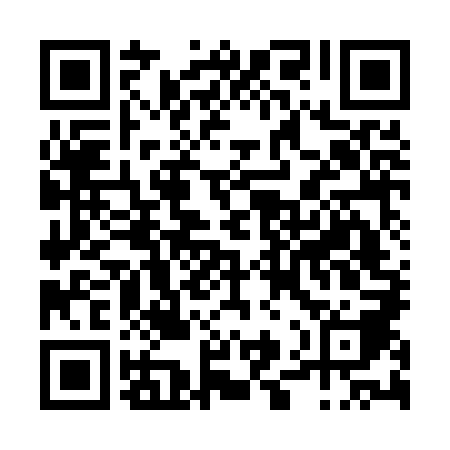 Ramadan times for Ciladas, PortugalMon 11 Mar 2024 - Wed 10 Apr 2024High Latitude Method: Angle Based RulePrayer Calculation Method: Muslim World LeagueAsar Calculation Method: HanafiPrayer times provided by https://www.salahtimes.comDateDayFajrSuhurSunriseDhuhrAsrIftarMaghribIsha11Mon5:185:186:4612:394:486:336:337:5612Tue5:165:166:4412:394:496:346:347:5713Wed5:145:146:4312:384:496:356:357:5814Thu5:135:136:4112:384:506:366:367:5915Fri5:115:116:4012:384:516:376:378:0016Sat5:105:106:3812:384:526:376:378:0117Sun5:085:086:3712:374:536:386:388:0218Mon5:065:066:3512:374:536:396:398:0319Tue5:055:056:3412:374:546:406:408:0420Wed5:035:036:3212:364:556:416:418:0521Thu5:015:016:3012:364:556:426:428:0622Fri5:005:006:2912:364:566:436:438:0823Sat4:584:586:2712:364:576:446:448:0924Sun4:564:566:2612:354:576:456:458:1025Mon4:544:546:2412:354:586:466:468:1126Tue4:534:536:2312:354:596:476:478:1227Wed4:514:516:2112:345:006:486:488:1328Thu4:494:496:1912:345:006:496:498:1429Fri4:474:476:1812:345:016:506:508:1530Sat4:464:466:1612:335:016:516:518:1631Sun5:445:447:151:336:027:527:529:181Mon5:425:427:131:336:037:537:539:192Tue5:405:407:121:336:037:547:549:203Wed5:395:397:101:326:047:557:559:214Thu5:375:377:091:326:057:567:569:225Fri5:355:357:071:326:057:577:579:236Sat5:335:337:061:316:067:587:589:257Sun5:325:327:041:316:067:597:599:268Mon5:305:307:031:316:078:008:009:279Tue5:285:287:011:316:088:018:019:2810Wed5:265:267:001:306:088:028:029:29